Appendix C – Results for patient-reported outcome measures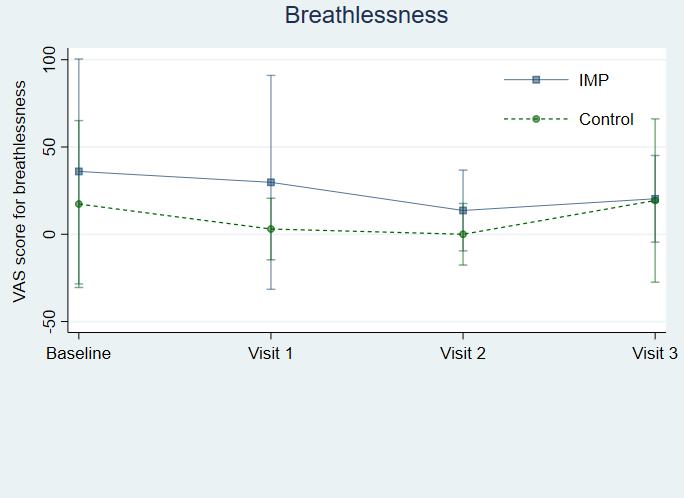 Figure C1 - Patient reported symptom scores (mean and 95% confidence intervals) for breathlessness in people randomised to receive an IMP compared with controls at each study visit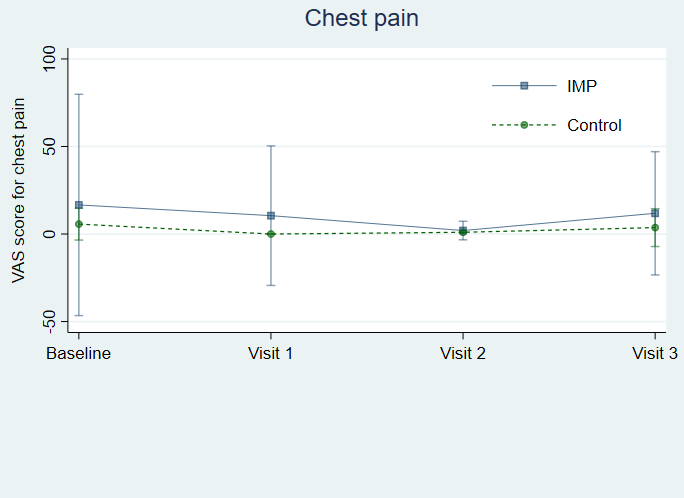 Figure C2 - Patient reported symptom scores (mean and 95% confidence intervals) for chest pain for people randomised to receive an IMP compared with controls at each study visit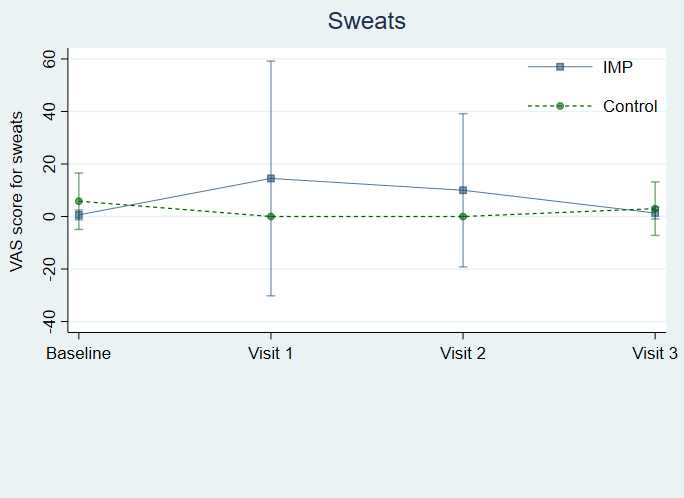 Figure C3 - Patient reported symptom scores (mean and 95% confidence intervals) for sweats in people randomised to receive an IMP compared with controls at each study visit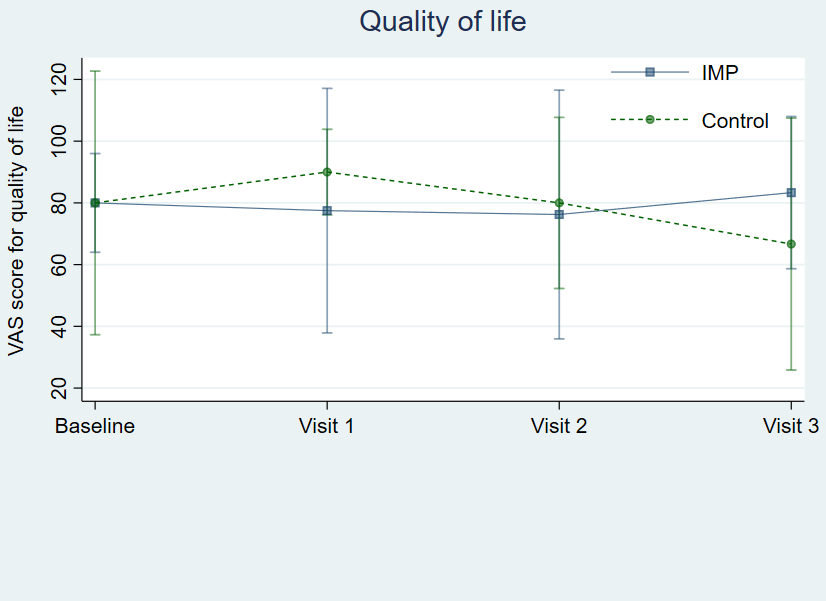 Figure C4 - Patient reported symptom scores (mean and 95% confidence intervals) for quality of life in people randomised to receive OK432 or BCG compared with controls at each study visitTrial visitTrial visitTrial visitTrial visit1234BreathlessnessIMP36(-28.4 to 100.4)29.8(-31.5 to 91.0)13.6 (-9.5 to 36.8)20.3 (-4.5 to 45.1)BreathlessnessControl17.3(-30.5 to 65.1)3.0(-14.6 to 20.6)0(-17.6 to 17.6)19.3(-27.4 to 66.1)Chest painIMP16.6(-46.6 to 79.8)10.5 (-29.4 to 50.4)2(-3.3 to 7.3)11.8 (-23.4 to 47.0)Chest painControl5.7 (-3.4 to 14.8)0(n/a)1(n/a)3.7(-7.1 to 14.5)SweatingIMP0.6(-1.2 to 2.5)14.5 (-30.2 to 59.2)10(-19.2 to 39.2)1.3(-0.9 to 3.6)SweatingControl5.8(-4.9 to 16.6)0(n/a)0(n/a)3.0 (-7.2 to 13.2)Quality of lifeIMP80(64.0 to 96.0)77.5 (37.9 to 117.1)76.3 (35.9 to 116.5)83.3(58.7 to 108.0)Quality of lifeControl80(37.3 to 122.7)90(76.1 to 103.9)80 (52.3 to 107.7)66.7 (25.8 to 107.5)